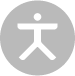 Прокторская сессия«Фиксация стентграфтов устройством Heli-FХ при эндопротезировании аорты для профилактики подтеканий и смещений стентграфтов»Даты проведения: 11-12 июня 2021Место проведения: ФГБУ «ФЦССХ» Минздрава России (г.Хабаровск)	Проктор сессии – д.м.н. Р.С. Поляков, эксперт по эндопротезированию аорты, обладающий огромным опытом рентгенэндоваскулярных вмешательств в данной области. Программа:1. Обсуждение показаний к применению устройств фиксации Heli-FX. 2. Презентация 4 клинических случаев аневризм брюшного отдела аорты с короткой шейкой.3. Проведение  эндопротезирований аорты с применением Heli-FX.Приглашаются для участия врачи-рентгенхирурги, сердечно-сосудистые хирурги и все заинтересованные в обучении, развитии и продвижении эндопротезирования аорты, чрезвычайно востребованной и бурно развивающейся медицинской технологии.